Spickzettel SBF See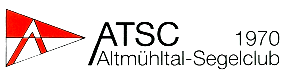 Mitzubringen sind am 1. Unterrichtstag:LehrbuchWir arbeiten mit: Sportbootführerschein SeeOverschmidt - Barkaus dem Delius Klasing Verlag(ISBN 978-3-667-11174-6, 38. Auflage 2019)ÜbungskartenNavigationsbesteck (Zirkel, 1 Navigationsdreieck und ein Anlegedreieck mit 30 cm Hypothenuse)Druckbleistift in HB und 0,5mm oder max. 0,7 mm StärkeRadierer Schreibzeug nach Bedarf Ausbildungsgebühr in bar……….und natürlich Motivation!